Asynchronous Modules 1-5
ReferencesModule 1: Reflective MentoringAmerican Association of Colleges for Teacher Education. (2018). A pivot toward clinical practice, its lexicon, and the renewal of educator preparation: A report of the AACTE Clinical Practice Commission. Association of Teacher Educators (2015). Revised standards for field experience.Butler, B. M., & Cuenca, A. (2012). Conceptualizing the roles of mentor teachers during student teaching. Action in Teacher Education, 34(4), 296-308.Childre, A. L., & Van Rie, G. L. (2015). Mentor teacher training: A hybrid model to promote partnering in candidate development. Rural Special Education Quarterly, 34(1), 10-16.​​Council for Accreditation of Educator Preparation (CAEP). (2013). CAEP accreditation standards. Dennis, D., Burns, R.W., Tricarico, K., Van Ingen, S., Jacobs, J., & Davis, J. (2017). Problematizing clinical education: What is our future? In. R. Flessner & D. Lecklider’s The Power of Clinical Preparation in Teacher Education. Rowman & Littlefield.Feiman-Nemser, S. (1998). Teachers as teacher educators. European Journal of Teacher Education, 21(1), 63–74.Feiman-Nemser, S. (2001). Helping novices learn to teach: Lessons from an exemplary support teacher. Journal of Teacher Education, 52, 17–30.Hall, K. M., Draper, R. J., Smith, L. K., & Bullough, R. V. (2007). More than a place to teach: Exploring the perceptions of the roles and responsibilities of mentor teachers. Mentoring & Tutoring: Partnership in Learning, 16(3), 328-345.Hobson, A. J., Ashby, P., Malderez, A., & Tomlinson, P. D. (2009). Mentoring beginning teachers: What we know and what we don't. Teaching and Teacher Education, 25(1), 207-216.Hudson, P., & Hudson, S. (2010). Mentor educators' understandings of mentoring preservice primary teachers. International Journal of Learning, 17(2), 157-169.Lortie, 1975. Schoolteacher. University of Chicago Press.National Council for Accreditation of Teacher Education. (2010). Transforming teacher education through clinical practice: A national strategy to prepare effective teachers. Blue Ribbon Panel on Clinical Preparation and Partnerships for Improved Student Learning.Pajares, F. M. (1992). Teacher beliefs and educational research: Cleaning up a messy construct. Review of Educational Research, 63(3), 307-332.​​Parker, A. K., Zenkov, K., & Dennis, D.V. (2019). Exploring the lexicon or lack thereof in clinical teacher preparation. Action in Teacher Education, 41(3), 249-264.Russell, M. L., & Russell, J. A. (2011). Mentoring relationships: Cooperating teachers' perspectives on mentoring student interns. Professional Educator, 35(1), 16-35.Ulvik, M., & Sunde, E. (2013). The impact of mentor education: Does mentor education matter? Professional Development in Education, 39(5), 754-770.Valencia, S., Martin, S., Place, N., & Grossman, P. (2009). Complex interactions in student teaching: Lost opportunities for learning. Journal of Teacher Education, 60(3), 304-322.van Ginkel, G., Verloop, N., & Denessen, E. (2016). Why mentor? Linking mentor teachers' motivations to their mentoring conceptions. Teachers and Teaching, 22(1), 101-116.Zeichner, K. (2013). The turn once again toward practice-based teacher education. Journal of Teacher Education, 63(5), 376-382.Zeichner, K. M., & Gore, J. M. (1990). Teacher socialization. In W. R. Houston (Ed.), Handbook of research on teacher education, 329–348. Macmillan.Zenkov, K., Dennis, D., & Parker, A.K. (2019). “Bless your heart,” BBQ, and clinical practitioners as neologists: Developing a lexicon for clinical practice. School-University Partnerships, 12(2), 62-72.Zenkov, K., Parsons, S., Parker, A.K., Brown, E.L., Groth, L., Pytash, K., & Pellegrino, A. (2019). From collaborative inquiry to critical, project-based clinical experiences: Strengthening partnerships through field-based teacher education. In T. Hodges & A. Baum (Eds.), Handbook of research on field-based teacher education, 89-116.  IGI.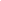 Module 2: Characteristics of Effective MentorsGraham, B. (2006). Conditions for successful field experiences: Perceptions of cooperating teachers. Teaching and Teacher Education, 22(8), 1118–1129. https://doi.org/10.1016/j.tate.2006.07.007Lipton, L., & Wellman, B. (2017). Mentoring matters: A practical guide to learning-focused relationships (3rd edition). MiraVia, LLC.Orland-Barak, L., & Klein, S. (2005). The expressed and the realized: Mentors’ representation on a mentoring conversation and its realization in practice. Teaching and Teacher Education, 21(4), 379–402. https://doi.org/10.1016/j.tate.2004.05.003
van Ginkel, G., Verloop, N., & Denessen, E. (2016). Why mentor? Linking mentor teachers' motivations to their mentoring conceptions. Teachers and Teaching, 22(1), 101-116. https://doi.org/10.1080/13540602.2015.1023031Parker, A.K., Zenkov, K. & Glaser, H. (2021) Preparing school-based teacher educators: mentor teachers’ perceptions of mentoring and mentor training, Peabody Journal of Education, 96(1), 65-75. https://doi.org/10.1080/0161956X.2021.1877027​Suggested ArticlesClement, M. (2019). A dozen things effective teacher mentors do. Delta Kappa Gamma Bulletin, 85(4), 27-29. https://www.dkg.org/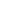 Module 3: Co-Planning and Co-TeachingBacharach, N., Washut Heck, T., Dahlbert, K. (2010). Changing the face of student teaching through coteaching. Action in Teacher Education, 32(1), 3-14.Pearson, P. D., & Gallagher, G. (1983). The instruction of reading comprehension. Contemporary Educational Psychology, 8(3), 317–344. doi:10.1016/0361-476X(83)90019-X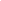 Module 4: Providing Feedback
Bearden, K. (2018). Talk to me: Find the right words to inspire, encourage, and get things done. Dave Burgess Consulting, Incorporated.Robbins, P. (2015). Peer coaching to enrich professional practice, school culture, and student learning. ASCD.Sergiovanni, T. J., Starratt, R. J., & Cho, V. (2013). Supervision: A Redefinition. McGraw-Hill.Stenger, M. (2014, Aug 6). Five research-based tips for providing students with meaningful feedback. Edutopia. Wiggins, G. (2012). Seven keys to effective feedback. Educational Leadership, 70(1), 10-16.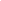 Module 5: Navigating Difficult ConversationsBoyer, H. (2020). What makes a difficult conversation difficult? Multibriefs Exclusive.French, J. R., Raven, B., & Cartwright, D. (1959). The bases of social power. Classics of Organization Theory, 7, 311-320.Mager, D. (2017). How to have difficult conversations. Psychology Today. Retrieved from  https://www.psychologytoday.com/us/blog/some-assembly-required/201703/how-have-difficult-conversations Scott, S. (2004). Fierce conversations: Achieving success at work & in life, one conversation at a time. Penguin.